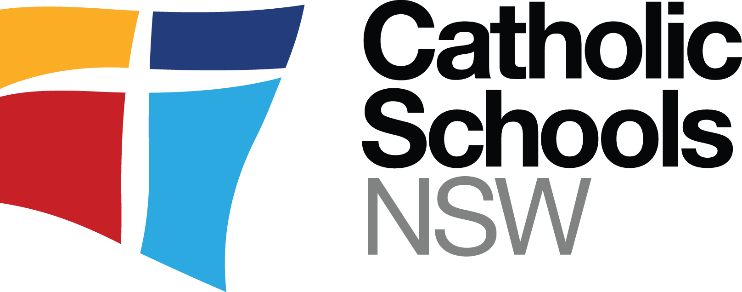 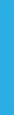 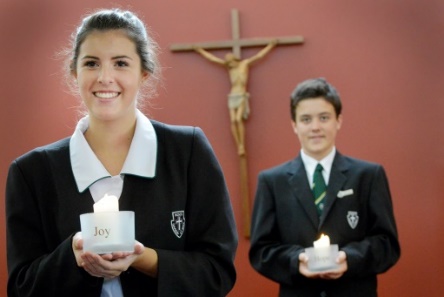 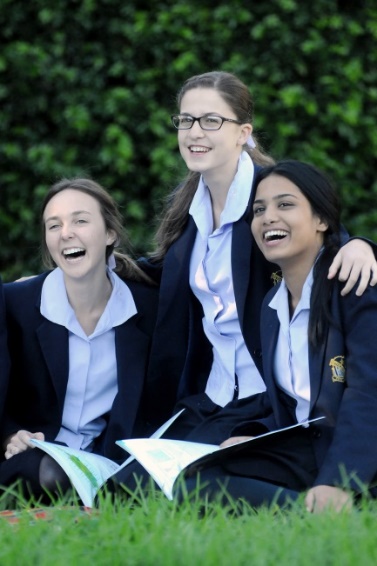 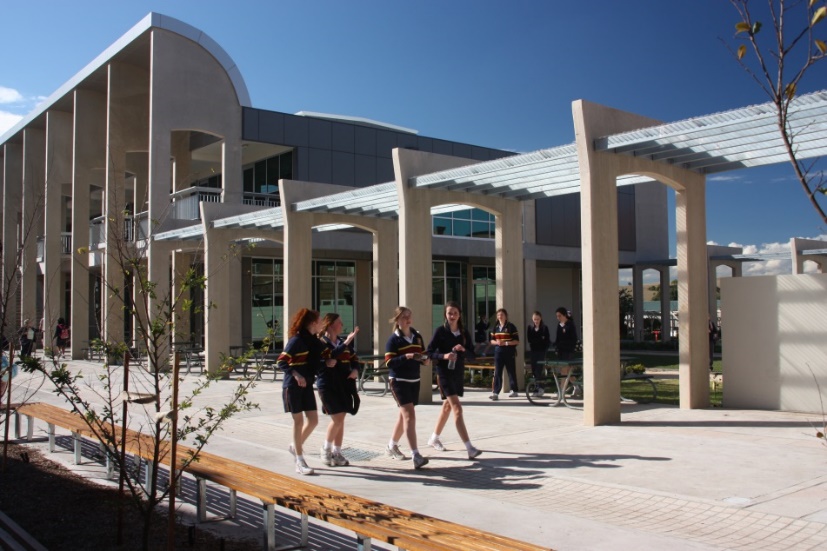 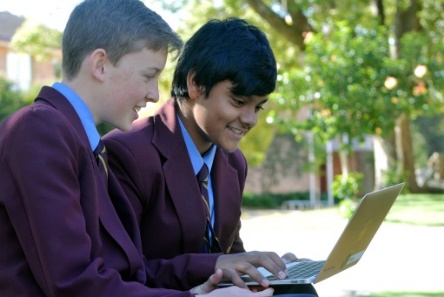 Vocational education and training (VET) courses form an integral part of the Higher School Certificate (HSC). It is widely recognised that these courses perform a significant role in preparing students for a successful transition from school to work. Schools have ensured through sustained commitment that HSC VET is valued by industry, further education and the community.The continuation of these high quality vocational education opportunities for students in government schools is dependent on the successful implementation of the VET Quality Framework which includes the Standards for Registered Training Organisations (RTOs) 2015.The VET Quality Framework is aimed at achieving greater national consistency in the way providers are registered and monitored and in how standards in the vocational education and training (VET) sector are enforced.This guide contains information that is essential to ensuring the delivery of high quality VET in the Higher School Certificate. Through the implementation of quality assurance requirements in this information guide, schools will ensure that they are implementing education and training that is valued and recognised by industry and complies with the VET Quality Framework.Using the Information GuideSchools delivering units of competency in this qualification must have access to specific resources/equipment as required by the training package. Students must have sufficient access to the specified resources/equipment to enable them to acquire and demonstrate competency.Resources/equipment may be accessible either on-site (at school) or off-site. Where access to resources/equipment is off site a suitable access arrangement must be documented and recorded in Checklist 2 in this document.Each unit of competency outlines the assessment requirements that specify the performance evidence, knowledge evidence and assessment conditions for each unit of competency.The potential range of resources and equipment that may be selected is outlined in the “Assessment Conditions”.All resources/equipment selected MUST:comply with RTO policy and proceduresbe appropriate to the unit of competency being assessed and the circumstances of the assessment.All resources/equipment lists are to be read in conjunction withThe Business Services Training Package BSB V2.0Please note that links directly to the national Register of VET (TGA) have been provided for ALL units of competency in this guide for quick and easy reference for schools, as well as bookmarks within the document related to the specific assessment environments.NSW Education Standards Authority (NESA)  Business Services Curriculum Framework SyllabusVET for Secondary School Students provides for nationally recognised vocational education and training to be undertaken as part of a senior secondary certificate.Successful completion of a VET for Secondary School Students program enables students to gain a nationally-recognised AQF qualification, usually at the same time as their school-based qualification.Training and assessment considerations for  schoolsthe currency of skills and knowledge of those who train and assess studentsaccess to industry standard equipment, facilities and training resources so that students acquire a realistic view of the realities and conditions within the workplacecomprehensive coverage of foundation skills, performance requirements and knowledge requirements as described in the unit and assessment requirements documents for each unit of competencycurrent and realistic learning and assessment experiences.Units of competency in the Business Services Training Package may be assessed in the workplace or in a simulated environment.Assessment in a simulated environmentSimulations must provide opportunities for integrated assessment of competence that include:performing the task (task skills)managing a number of tasks (task management skills)dealing with workplace irregularities such as unexpected problems, breakdowns and changes in routine (contingency management skills)fulfilling the responsibilities and expectations of the job and workplace, including working with others (job/role environment skills)transferring competencies to new contexts.Workplace simulation criteriaGiven that simulation may be used and is often indicated as an option for assessment within the Business Services Training Package the following advice is provided:In conducting training and assessment in a simulated workplace environment, trainers and assessors must make sure that the simulated environment gives the learner the opportunity to meet the following critical criteria:Quality – the work is of the standard required for entry into the industry.Productivity – the work is performed within a timeframe appropriate for entry to the industry.Safety – the work is performed in a manner that meets industry safety standards.Where simulations meet these criteria, RTOs can be confident that learners are ‘work ready’ on successful completion of units of competencyIn order to be valid and reliable, the simulation must closely represent what actually occurs in the workplace, should be a current and realistic learning and assessment experience and reflect an actual work setting. It is critical that the designer of the simulation is thoroughly familiar with the application of the competency and is experienced in current and relevant workplace practices.Assessment conditions, equipment and  resourcesContext of specific resources for assessment have been determined on a unit of competency basis. The aspects of context may include:Performance Evidence – the ability to demonstrate competencyKnowledge Evidence – to complete the unit requirements safely and effectivelyAssessment Conditions –the environment unit to be assessed and what equipment is requiredEquipment and workplace documentation – what types of workplace resources and documents must be availableInteraction with customers, team members and other people – who must be involved..In deciding whether a simulation or assessment conditions have been adequately designed and reflects conditions found in the workplace, the following assessment checklist can be used to make sure that key points are considered and opportunities are available to students.Does the assessment allow the learner  to:deal with typical customers, including difficult customers and diverse types of customers?use facilities, equipment and materials that meet current industry standards?plan and prioritise multiple tasks to meet deadlines?experience the typical workflow for the industry?require adherence to service standards, workplace procedures, health and safety requirements?work with others as part of a team?consider constraints and pressures met in the workplace, e.g. budget, time, availability of resources?Generic equipment and resources required across a range of unitsGeneric equipment and resources required across a range of units (cont.)WHS implications in the industry:Work health and safety (WHS) requirements are covered either by:embedding requirements in the elements/performance criteria of units of competencyincluding specific WHS units in qualifications.In jurisdictions where the National Model WHS Legislation has not been implemented RTOs are advised to contextualise units of competency by referring to the existing State/Territory occupational health and safety (WHS) legislative requirements.Access and equity considerationsAccess and equity relates to the approaches used to make sure training and assessment practices consider and respond to the individual needs of learners, so that potential learning barriers are minimised. Individual needs that could present barriers to access, participation and achievement of learning outcomes include:The design and content of this training package supports equitable access and progression for all learners. It is the responsibility of the RTO delivering and assessing qualifications to:ensure that training and assessment processes and methods do not disadvantage individual learnersdetermine the needs of individual learners and to provide access to any educational and support services necessary.Some practical ways that access and equity issues could be addressed include:modifying assessment processes and techniques for learners who are located at a distance from a campus locationchecking that materials are culturally appropriate for learners and amending, as necessarymaking sure that activities and assessments are suitable for the language, literacy and numeracy skill levels of learners (while meeting the requirements of the unit of competency).Reasonable adjustmentA legislative and regulatory framework underpins and supports the delivery of vocational education and training across Australia. Under this framework, providers of vocational education and training must take steps to ensure that learners with recognised disabilities can access and participate in education and training on the same basis as learners without disabilities.Sometimes reasonable adjustments are made to the learning environment, training delivery, learning resources and/or assessment tasks to accommodate the particular needs of a learner with a disability. An adjustment is reasonable if it can accommodate the learner’s particular needs, while also taking into account factors such as: the views of the learner; the potential effect of the adjustment on the learner and others; the costs and benefits of making the adjustment.Adjustments must:be discussed and agreed to by the learner with a disabilitybenefit the learner with a disabilitymaintain the competency standardsbe reasonable to expect in a workplace.Foundation skills are the non-technical skills that support an individual’s participation in the workplace, in the community and in education and training.In this training package (and all training packages developed by IBSA) the foundation skills incorporate the learning, language, literacy and numeracy (LLN) skills described in the Australian Core Skills Framework (ACSF), and the employability skills described in the Core Skills for Work Developmental Framework (CSfW). The skills included in these two frameworks are illustrated in the table:Resources, Equipment & Assessment ConditionsBSB20115 Certificate II in Business(Units of competency held by teachers that have undertaken the current VET Teacher Training Program)Core unit of competency for the qualificationElective Units of competency for the  qualificationAssessment of these units requires that the candidate have access to all tools, equipment, materials and documentation indicated below. The assessment requirements of all units of competency in the elective units are available in the BSB Business Services Training Package at Training.gov.auThese checklists form part of the RTO’s quality assurance process as required under Standard   2 of the Standards for Registered Training Organisations (RTOs) 2015. This document is to be completed and filed securely at the school to comply with RTO requirements.Declaration by the school principal:The course is marketed to students in accordance with RTO course information and course delivery follows the RTO Training and Assessment Strategy approved for this  school.The school has a system for entering the intended qualification and units of competency on eBOS-VCS via Schools Online in accordance with the RTO’s Training and Assessment Strategy and the timeline advised by the Board of Studies Teaching and Educational Standards NSW  (BOSTES).The school has a process for collecting and verifying student USIs and uploading    them to BOSTES.Students have access to the resources, equipment and tools to meet the requirements for each unit of  competency as per the list of competencies in Checklist 1 and can be accessed onsite unless otherwise indicated on Checklist 2.As part of the course enrolment process, students have completed the RTO’s course induction process and have been informed of the course assessment  requirements.All teachers timetabled to deliver this course are either accredited or in training as indicated on Checklist 3.Mandatory Work Placement HSC requirements have been met completed in accordance with NESA requirements as identified in Checklist  4.School Site Sign OffChecklist 1 Resources/equipmentOn the following checklist, indicate the units of competency to be delivered to students as per the RTO Training and Assessment Strategy and complete the sign off indicating your satisfaction that all the specified resources and equipment can be accessed on site unless otherwise indicated on the separate form for this purposeBSB20115 Certificate II in BusinessChecklist 2Accessing Tools, Equipment and Resources Off-Site (only if required)Identify the codes and units of competencies where tools, equipment and resources are being accessed off-site. Clearly identify the access arrangement supporting the use the tools, equipment and resources that are being accessed. The content and resource requirements of all units of competency in the elective units are available in the BSB Business Services Training Package Release 2.0 at www.training.gov.au.Checklist 3Trainer and Assessor RequirementsTo be timetabled onto a class, teachers must be:accredited with the relevant teaching code (“Willingness to teach” is not acceptable) or have been accepted into and undertaking the relevant VET retraining program;hold or be enrolled in the current Certificate IV in Training and Educationable to demonstrate current industry skills directly relevant to the training and assessment being provided;able to demonstrate current knowledge and skills in vocational training and learning that informs their training and assessment.Please complete the table below for any teacher who is timetabled onto this course at this site for the current year:Checklist 4Student work placement (Mandatory for the  HSC)BSB20115 Certificate II in BusinessSecuring the appropriate work placement for the particular qualification greatly depends upon the relationship between the school and Work Placement Service Providers.It is the responsibility of the school to communicate the types of work placement settings they will require over a two year period for the students they are training and assessing.Schools need to ensure that, where required, evidence from “the workplace” may be gathered for the qualification being sought.Students have been fully informed of the:Mandatory work placement hours required for this course Purposes of the work placement, and theDue dates for completion of the work placement.The school has procedures in place for the class teachers, work placement coordinators and workplace supervisors to reach agreement on the:Structure and timing of the work placements Competencies to be addressed during work placementsProcedures to address the relevant workplace health and safety regulations.The school has procedures in place to ensure that the:Workplace Learning Guide for Employers has been provided to the host employer prior to placement commencingStudent Placement Record is fully completed prior to placement (i.e. signed by the host employer, school principal or nominee, student and parent or care giver) and archived according to Diocesan and/or school requirements.Checklist 5Additional Units included in the Training and Assessment Strategy approved for delivery at this site by the RTO.Additional Units of Competency Held (only if  required)Teachers wishing to deliver any units of competency (from the elective pool or specialisation study) that are not listed in Checklist 1 must:discuss the delivery of the unit(s) of competency with the RTO prior to delivery; andhave achieved the unit(s) of competency and hold a transcript for the unit(s) of competency.If delivery is supported by the RTO, provide a copy of the transcript for the unit(s) of competency to the RTO Manager to obtain additional accreditation and approval to deliver the requested unit(s) of competency..Business equipment/technology may include:computer technology, such as laptops and personal  computersdigital camerasmodemsprintersscannersphotocopiersshreddersbinderslaminatorscuttersanswering machinefax machinefiling  systems (manual/computerised/electronic)telephonePABXtabletsmart phonemobile devicesUSBServerExternal DriveGoogle DriveCloud StorageSoftware applications may include:email, internetword processing, spreadsheet, database, accounting or presentation packagesmobile, web or wireless software  applications:text messaging (SMS/TXT)multimedia messaging (MMS)internet relay chat (IRC)social mediaon-line appson-line software – Microsoft 365; Google  AppsMicrosoft 365personal computer-based software  applications:email applicationsweb-based email serviceschat applicationsinternet  discussion groups/boards/chat roomsInformation may include:computer databases (library catalogue, customer  records)computer files (templates, letters, memos and other  documents)correspondence (faxes, memos, letters,  email)forms (insurance forms, membership  forms)invoices (from suppliers, to  debtors)minutes of meetingspersonnel records (personal details, salary  rates)sales records (monthly forecasts, targets  achievedoperational and management  guidelinesreports (formal and informal, written,  verbal)maintenance manualsstyle guidesTechnology consumables may include:back-up tapesCD-ROMtoner cartridgesexternal hard drivetabletsUSBsDocuments may include:financial journalgeneral ledgeragendasbriefing papersenvelopestemplatesfaxeslabelslettersmail mergesinvoicespurchase ordertaxation documentationABNBASIASPAYGGSTmemosminutesshort reportssimple one-page flyersstandard form lettersproceduressurveysRelevant legislation that may affect aspects of business operations may include:anti-discrimination legislationethical principlescodes of practiceprivacy lawswork health and safety (WHS)laws, by-laws and regulations and codes of practice to support compliance in environmental performance and  sustainabilityindustry safety standardslegislative requirements to a job roleequal employment opportunity principles and workplace policies and proceduresWorkplace documentation may include:organisational resource acquisition policies, plans and   proceduresorganisational procedures for record keeping/filing system, security and safe recording  practicesorganisational policies for environmentally sustainable work practicesuser manualsorganisational policies for employment and human  resourcesemergency procedures and  instructionsworkplace financial proceduresbusiness and performance plansquality and continuous improvement processes and standardsagesexualitygenderlanguage, literacy or numeracy skillscultural or ethnic backgroundemployment statusdisabilitygeographical locationACSFCSfWLearningReadingWritingOral CommunicationNumeracyNavigate the world of workManage career and work lifeWork with roles, rights and protocols Interact with othersCommunicate for workConnect with work and othersRecognise and utilize diverse perspectivesGet the work done:Plan and organiseMake decisionsIdentify and solve problemsCreate and innovateWork in a digital worldBSBWHS201 Contribute to health and safety of self and othersPre requisite unit: NoPerformance EvidenceEvidence of the ability to:follow all relevant procedures and instructions relating to work health and safety (WHS) and emergency incidentsidentify and report hazards to designated personnelcontribute to WHS consultative processesKnowledge EvidenceTo complete the unit requirements safely and effectively, the individual must:explain workplace safety procedures and instructions including:checking systems and equipmentconducting routine work operationsrequirements for personal protective equipment (PPE)how to report incidents and injuriesexplain emergency procedures including those for fires and incidentsdefine the meaning of commonly used hazard signs and safety symbolssummarise the duty holder responsibilities, as specified in WHS Acts, regulations and codes of practice, of:self and fellow workerspersons conducting businesses or undertakings (PCBUs)officersothers in the workplaceexplain the difference between hazards and risksdescribe typical WHS hazards that may be present in the workplace, the harm they can cause and how this harm occursoutline the process of hazard identification and risk reduction.Assessment Conditions:Access to an actual workplace or simulated environment -assessment must be conducted in a safe environment where evidence gathered demonstrates consistent performance of typical activities experienced by individuals carrying out work health and safety duties in the workplaceEquipment: NoWorkplace documentation:relevant organisational policies, standard operating procedures and work instructionsrelevant Acts, regulations, codes of practiceworkplace tools, equipment and resourcespersonal protective equipment appropriate to the role and work areaInteraction with customers, team members and other people: Yesidentifying, consulting and reporting on WHS to designated people:evidence of ability to consult with health and safety officershealth and safety representativesmanagers and supervisorsother persons authorised or nominated by the organisationPCBUsteam leadersunion officersWHS inspectorsWHS permit entry holdersofficersBSBADM311 Maintain business resourcesPre requisite unit: NoPerformance Evidence:Evidence of the ability to:collect and record data on resource useobserve resource use over defined and operational timeframesperform routine resource maintenanceKnowledge Evidence:To complete the unit requirements safely and effectively, the individual must:list the key provisions of relevant legislationidentify the organisational resource acquisition policies, plans and proceduresidentify the organisational procedures for record keeping/filing systems, security and safe recording practicesAssessment Conditions:access to an actual workplace or simulated environment:assessment must be conducted in a safe environment where evidence gathered demonstrates consistent performance of typical activities experienced in the general administration field of workEquipment:access to office equipment and resourcesWorkplace documentation:access to examples of workplace documentation including:-	organisational resource acquisition policies, plans and proceduresInteraction with customers, team members and other people: YesCommunication skills to engage personnel in consultations and negotiationsBSBCMM201 Communicate in the workplacePre requisite unit: NoPerformance Evidence:Evidence of the ability to:communicate information and ideas verbally and non-verbally, taking cultural differences and language barriers into considerationproduce written material, used routinely in day to day work, which is clear, concise and effectively convey the intended meaning to the recipientcomplete workplace formsuse style, format and level of accuracy appropriate to the type of written materialprovide prompt responses to requests for information in accordance with organisational requirementsKnowledge Evidence:To complete the unit requirements safely and effectively, the individual must:identify any organisational policies, plans and procedures which detail organisation’s standards or protocols for workplace communicationdescribe different communication stylesoutline barriers to communicationAssessment ConditionsAccess to an actual workplace or simulated environment:assessment must be conducted in a safe environment where evidence gathered demonstrates consistent performance of typical activities experienced by individuals using interpersonal communication skills in the workplaceEquipment:access to office equipment and resourcesWorkplace documentation:business resourcesworkplace policies and procedures relating to communicationcase studies and, where possible, real situationsInteraction with customers, team members and other people: Yesverbal communication may include:answering enquiries from clientsanswering telephone callsinformal discussionsrequests from colleaguesuse of voice mailBSBCUS201B Deliver a service to customersPre requisite unit: NoPerformance Evidence:Evidence of the ability to:greet customer and establish rapport/relationship in accordance with organisational requirementsidentify customer needs using appropriate interpersonal skillsprovide prompt service to address customer needs in accordance with organisational requirementsidentify and follow up opportunities to increase the quality of service and productsrespond to and record all customer feedback according to organisational standards, policies and proceduresKnowledge Evidence:To complete the unit requirements safely and effectively, the individual must:identify and briefly describe key provisions of relevant legislation from all forms of government that apply to provision of customer servicesidentify and explain workplace organisational policies and procedures relating to customer service and the customer service processAssessment ConditionsAccess to an actual workplace or simulated environment:assessment must be conducted in a safe environment where evidence gathered demonstrates consistent performance of typical activities experienced in the customer service field of workEquipment:access to office equipment and resourcesWorkplace documentation:workplace documents, organisational policies and procedures for customer serviceexamples of customer complaints and policiescase studies, and where possible, real situationskey provisions of relevant legislation from all forms of government that may affect aspects of business operationsInteraction with customers, team members and other people: YesCustomers may include:contacts from other organisationsrepeat customersnew customersexternal customersinternal customersmembers of the publiccustomers with special needsDesignated persons may include:manager, supervisor or team leadermore experienced personnel with specific knowledge or informationstaff from other work areas with particular product or service knowledge.BSBIND201 Work effectively in a business environmentPre requisite unit: NoPerformance Evidence:Evidence of the ability to:work within organisational requirements including:complying with duty of care, and goals and objectives of organisationcomplying with legal responsibilities and seeking advice when necessaryunderstanding workers' rights and responsibilitiesunderstanding employers' rights and responsibilitiesachieving a work/life balancework effectively in a team including:completing all tasksseeking assistance when difficulties ariseapplying communication principlesapplying appropriate legislationKnowledge Evidence:To complete the unit requirements safely and effectively, the individual must:identify the legislation that applies to working effectively in a business environmentoutline the organisational documents that are relevant to working effectivelyoutline terms and conditions of employmentAssessment Conditionsaccess to an actual workplace or simulated environment:assessment must be conducted in a safe environment where evidence gathered demonstrates consistent performance of typical activities experienced in the industry capability – industry context field of workEquipment:access to office equipment and resourcesWorkplace documentation:relevant legislation and codes of practiceorganisational policies and proceduresrelevant workplace documentation and resourcescase studies and, where possible, real situationsInteraction with customers, team members and other people: YesAppropriate persons may include:colleaguesexternal organisationsline managementsupervisorthose who have the authority to adjust plansBSBINM201 Process and maintain workplace informationPre requisite unit: NoPerformance Evidence:Evidence of the ability to:collect and process workplace information according to organisational policies and procedures and related regulatory requirementsrecord and document information accurately within expected timeframesstore, classify and maintain documents and records correctlyKnowledge Evidence:To complete the unit requirements safely and effectively, the individual must:identify key provisions of relevant legislation, regulations, standards and codes of practice that may affect information managementoutline organisational policies and procedures relating to collecting and processing workplace informationidentify and describe organisational recordkeeping/filing systems and security proceduresdescribe a range of filing systems including paper-based and software-basedAssessment Conditionsaccess to an actual workplace or simulated environment:assessment must be conducted in a safe environment where evidence gathered demonstrates consistent performance of typical activities experienced in the knowledge management – information management field of workEquipment:access to office equipment and resourcesWorkplace documentation:access to examples of workplace documentation:Interaction with customers, team members and other people: YesCommunication skills to clarify and adhere to requirementsBSBINM202 Handle mailPre requisite unit: NoPerformance Evidence:Evidence of the ability to:work with a variety of incoming and outgoing mailengage mail carriers’ to organisational requirementsapply relevant legislation to handling mailKnowledge Evidence:To complete the unit requirements safely and effectively, the individual must:outline the Australian postal codes systemexplain key provisions of relevant legislation, regulations, standards and codes of practice that may affect mail handlingdescribe organisational policies and procedures specific to handling electronic mail procedural requirements for receiving/despatching and prioritising correspondencelist the range of mail services availableAssessment Conditionsaccess to an actual workplace or simulated environment:assessment must be conducted in a safe environment where evidence gathered demonstrates consistent performance of typical activities experienced in the knowledge management – information management field of workEquipment:access to office equipment and resources including:examples of correspondence and parcels for sorting and dispatchWorkplace documentation:access to examples of workplace documentation:Interaction with customers, team members and other people: YesCommunication skills to clarify and confirm instructions, listen to directions and clearly articulate requirementsBSBWOR204 Use business technologyPre requisite unit: NoPerformance EvidenceEvidence of the ability to:select and use technology safely and according to organisational requirementsaccess, retrieve and store required datademonstrate basic maintenance on a range of equipment using manuals or help-filesidentify and address faults according to requirements.Knowledge EvidenceTo complete the unit requirements safely and effectively, the individual must:outline the organisation's work health and safety requirementsoutline the organisation's requirements for file naming and storageexplain why regular back-ups of data are donelist 'routine maintenance' taskssummarise the procedure for addressing equipment faults.Assessment Conditionsaccess to an actual workplace or simulated environment:assessment must be conducted in a safe environment where evidence gathered demonstrates consistent performance of typical activities experienced in the industry capability – workplace effectiveness field of workEquipment:access to office equipment and resourcesWorkplace documentation:electronic files and dataworkplace documentation and equipment manualscase studies and, where possible, real situationsInteraction with customers, team members and other people: Yescommunication skills to interact with others, request advice, to receive feedback and to work with a team.BSBINN201 Contribute to workplace innovationPre requisite unit: NoPerformance Evidence:Evidence of the ability to:identify ideas for improvements and use information from a range of sources including other people to review and select ideas to put forward for implementationcommunicate the ideas and seek input from others in order to identify how the ideas could be implementedimplement routine changes within scope of responsibilityKnowledge Evidence:To complete the unit requirements safely and effectively, the individual must:explain the role of individuals in suggesting and making improvements and the importance of pro-active involvementlist the positive impacts and the challenges of change and innovationprovide examples of the types of changes that can occur as a result of effective individual participation within own scope of responsibilitygive examples of the types of changes that are within and outside own scope of responsibilitylist typical reasons why suggested improvements or innovations may not be implemented, including operational and management constraintsexplain how to prepare and communicate ideas for improvement to maximise likelihood of supportAssessment Conditionsaccess to an actual workplace or simulated environment:Assessment must be conducted in a safe environment where evidence gathered demonstrates consistent performance of typical activities experienced in the creativity and innovation field of workEquipment:access to office equipment and resourcesWorkplace documentation:operational and management workplace documentscase studies and, where possible, real situationsInteraction with customers, team members and other people: Yesappropriate persons may include:supervisor/manager/team leader , mentor, colleaguescustomersexperienced industry personnelBSBITU201 Produce simple word-processed documents (Release 2)Pre requisite unit: NoPerformance Evidence:Evidence of the ability to:produce documents following correct ergonomic, conservation requirements and organisational policies and proceduresadhere to organisational style manual when formatting documentsrefer to help function and user documentation to rectify document problemsuse system featuresfollow designated timelines when preparing documentsKnowledge Evidence:To complete the unit requirements safely and effectively, the individual must:identify basic formatting styles and their effect on formatting, readability and appearance of documentsdescribe purpose, use and function of word processing softwareoutline organisational requirements for ergonomics, work periods and breaks, and conservation techniquesdescribe what is contained in an organisational style guideAssessment Conditions:access to an actual workplace or simulated environmentAssessment must be conducted in a safe environment where evidence gathered demonstrates consistent performance of typical activities experienced in the information and communications technology – IT use field of workEquipment:access to office equipment and resources including examples of industry software packagesWorkplace documentation:computer user informationrelevant legislation and codes of practiceorganisational policies and proceduresrelevant workplace documentation and resources including a style guide and user manualsInteraction with customers, team members and other people: Yesclarification of requirements with relevant personnel.BSBITU202 Create and use spreadsheetsPre requisite unit: NoPerformance Evidence:Evidence of the ability to:produce documents following correct ergonomic, conservation, organisational and statutory requirementsconsult with appropriate personnel as requiredadhere to organisational style and presentation requirementsrefer to online help function and user documentation to rectify document problemscreate and modify simple chartsfollow designated timelines and ensure high accuracy when preparing documentsdemonstrate ability to prevent data loss and damageKnowledge Evidence:To complete the unit requirements safely and effectively, the individual must:demonstrate knowledge of how to format workplace documentsdescribe organisational requirements for ergonomic standards, work periods and breaks, and conservation techniquesoutline organisational guidelines on spreadsheet manipulation and processingexplain purpose and range of use of spreadsheet functionsAssessment Conditionsaccess to an actual workplace or simulated environment:assessment must be conducted in a safe environment where evidence gathered demonstrates consistent performance of typical activities experienced in the information and communications technology – IT use field of workEquipment:access to office equipment and resources including:-	industry technologyWorkplace documentation:access to examples of workplace documentation including:organisational policies and proceduresrelevant legislationuser manualsrelevant workplace documentation and resourcesindustry software packages.Interaction with customers, team members and other people: YesCommunication skills to clarify understanding to select, create, produce and finalise spreadsheetsBSBITU203 Communicate electronicallyPre requisite unit: NoPerformance Evidence:Evidence of the ability to:follow organisational and service provider requirements when communicating electronicallyfollow organisational policy and procedures when managing all aspects of electronic communicationcomply with etiquettecollaborate in accordance with agreed parameters for electronic communicationidentify most appropriate software applicationsKnowledge Evidence:To complete the unit requirements safely and effectively, the individual must:identify different methods of electronic communicationoutline key provisions of relevant legislation that affect aspects of business operationsoutline relevant organisation policies and proceduresAssessment Conditions:access to an actual workplace or simulated environment:assessment must be conducted in a safe environment where evidence gathered demonstrates consistent performance of typical activities experienced in the information and communications technology – IT use field of workEquipment:access to office equipment and resources including:industry software packagesWorkplace documentation:access to examples of workplace documentation including:organisational policies and proceduresrelevant legislationrelevant workplace documentation and resourcesInteraction with customers, team members and other people: YesCommunication skills to work electronically with co-workers, customers and othersBSBITU302 Create electronic presentationsPre requisite unit: NoPerformance Evidence:Evidence of the ability to:adhere to organisational requirements and strategies when creating electronic presentations including:ergonomic requirementsenergy and resource requirementsadhere closely to task requirementsfollowing designated timelinesachieving consistency of design and layoutensuring correct editing and style requirementsuse advanced software featurescommunicate effectively with personnelprint and store presentationKnowledge Evidence:To complete the unit requirements safely and effectively, the individual must:outline key provisions of relevant legislation, standards and codes that affect aspects of business operationsexplain how design features affect the readability and appearance of electronic presentationsAssessment Conditions:access to an actual workplace or simulated environment:assessment must be conducted in a safe environment where evidence gathered demonstrates consistent performance of typical activities experienced in the information and communications technology – IT use field of workEquipment:access to office equipment and resourcesWorkplace documentation:access to examples of electronic presentations and style guides.Interaction with customers, team members and other people: Yesdetermine the purpose, audience and mode of presentation in consultation with content author or presenterBSBITU307 Develop keyboarding speed and accuracy (Release 2)Pre requisite unit: NoPerformance Evidence:Evidence of the ability to:develop keyboard speed and accuracy in accordance with workplace, ergonomic, and work health and safety requirementscomplete a minimum of two 5-minute keyboarding speed and accuracy timings with at least 98% accuracyaccurately proofread documents.Knowledge Evidence:To complete the unit requirements safely and effectively, the individual must:outline key provisions of work health and safety (WHS) legislation that impact developing keyboard skillsoutline ergonomic requirements applicable to developing keyboard skills.Assessment Conditions:access to an actual workplace or simulated environment:assessment must be conducted in a safe environment where evidence gathered demonstrates consistent performance of typical activities experienced in the information and communications technology – IT use field of workAssessment materials used for 5-minute keyboarding speed and accuracy timings must adhere to the following guidelines.SubjectThe subject of the test copy may be of a business or social nature.StyleThe test material must consist of continuous text without headings, enumerations or formatting features.Syllabic intensityThe average syllabic intensity of the test material must range between 1.4 and 1.6 syllables per dictionary word.Technical words, infrequently used words, commonly used wordsThe test material must not contain an unusually high proportion of highly technical, infrequently used words or commonly used words.Numbers and signsThe test material may include numbers, signs and uppercase words, provided that they do not constitute more than one per cent of the total number of words.TitleIf the passage has a title, it does not form part of the test.LengthThe test material must be long enough to enable the individual to continue keying in previously unseen material for the duration of the test.Warm up exerciseIndividuals must have the opportunity to use a warm-up exercise.CorrectionsThe automatic correction function may be used when completing a timing using a software package. Spell check cannot be used to correct errors at the completion of a timing.On successful completion of this unit, individuals may be issues with a speed and accuracy statement by a qualified workplace assessor or trainer.Equipment:access to office equipment and resources including:industry software packagesWorkplace documentation:access to examples of workplace documentation including:relevant workplace documentation, including organisational policies and proceduresrelevant legislationworkplace resources, including industry software packages.Interaction with customers, team members and other people: NoBSBSUS201 Participate in environmentally sustainable work practicesPre requisite unit: NoPerformance Evidence:Evidence of the ability to:locate and interpret a range of environment/sustainability legislation and procedural requirementsparticipate in and support discussions for an improved resource efficiency processidentify, document and measure usage of resourcescollaborate with team members on suggestions for improving workplace practices.Knowledge Evidence:To complete the unit requirements safely and effectively, the individual must:identify environmental and resource hazards/risks as well as environmental or sustainability legislation, regulations and codes of practice applicable to own roleoutline sustainability requirements in the workplaceidentify reporting channels and procedures to report breaches and potential issuesidentify where to find environmental and resource efficiency systems and proceduresAssessment Conditions:access to an actual workplace or simulated environment:assessment must be conducted in a safe environment where evidence gathered demonstrates consistent performance of typical activities experienced in the sustainability field of workEquipment:access to office equipment and resourcesWorkplace documentation:documentation, information and resources related to workplace environmental and resource efficiency issuescase studies and, where possible, real situationsInteraction with customers, team members and other people: YesIndividual or team discussion about potential for increased resource efficiency within the workplace.BSBWOR202 Organise and complete daily work activitiesPre requisite unit: NoPerformance Evidence:Evidence of the ability to:plan and organise workload with the assistance of otherscomplete tasks, using appropriate digital tools, within specified timelines seeking assistance as requireduse effective communication skills to seek assistance or feedback from othersseek and use feedback from others to monitor and improve work performanceKnowledge Evidence:To complete the unit requirements safely and effectively, the individual must:outline the organisational standards, policies and procedures that relate to own work roleexplain the relationship between an individual's work goals and plans and the organisation's goals and planslist some factors that can affect the ability to get work done, and explain the action to takeexplain how to plan and manage timeAssessment Conditions:access to an actual workplace or simulated environment:assessment must be conducted in a safe environment where evidence gathered demonstrates consistent performance of typical activities experienced in the industry capability – workplace effectiveness field of workEquipment:access to office equipment and resourcesWorkplace documentation:examples of work plan, policies and  proceduresInteraction with customers, team members and other people: Yesappropriate persons may include:colleaguesother staff memberssupervisors, mentors or trainerscolleagues may include:coach/mentorother members of the organisationpeers/work colleagues/teamsupervisor/managerBSBWOR203 Work effectively with othersPre requisite unit:  No.Performance Evidence:Evidence of the ability to:identify own responsibilities in relation to the team and the organisation's requirementswork effectively in a workgroup including:supporting team membersusing culturally appropriate communication skillsacting on constructive feedbackcooperating and contributing to team goalsidentifying improvement opportunitiesidentify problems and conflicts and address them appropriatelyKnowledge Evidence:To complete the unit requirements safely and effectively, the individual must:outline the organisational standards, policies and procedures that relate to own work roleoutline team responsibilities and duties and their relationship to individual responsibilities and duties.summarise conflict resolution techniquesAssessment Conditions:access to an actual workplace or simulated environment:assessment must be conducted in a safe environment where evidence gathered demonstrates consistent performance of typical activities experienced in the industry capability – workplace effectiveness field of workEquipment:access to office equipment and resourcesWorkplace documentation:examples of complaints or staff conflict, plans for improvementInteraction with customers, team members and other people: YesWorkgroup members may include:coach/mentorother members of the organisationpeers/work colleagues/team/enterprisesupervisor/managerBSBWOR204 Use business technologyPre requisite unit: NoPerformance Evidence:Evidence of the ability to:select and use technology safely and according to organisational requirementsaccess, retrieve and store required datademonstrate basic maintenance on a range of equipment using manuals or help-filesidentify and address faults according to requirements.Knowledge Evidence:To complete the unit requirements safely and effectively, the individual must:outline the organisation's work health and safety requirementsoutline the organisation's requirements for file naming and storageexplain why regular back-ups of data are donelist 'routine maintenance' taskssummarise the procedure for addressing equipment faults.Assessment Conditions:access to an actual workplace or simulated environment:assessment must be conducted in a safe environment where evidence gathered demonstrates consistent performance of typical activities experienced in the industry capability – workplace effectiveness field of workEquipment:access to office equipment and resourcesWorkplace documentation:electronic files and dataworkplace documentation and equipment manualscase studies and, where possible, real situationsInteraction with customers, team members and other people: Yescommunication skills to interact with others, request advice, to receive feedback and to work with a team.TLIP2029 Prepare and process financial documentsPre requisite unit: NoPerformance Evidence:Evidence of the ability to:adapting to differences in equipment in accordance with standard operating proceduresapplying relevant legislation and workplace procedurescommunicating effectively with others when preparing and processing financial documentscompleting documentation related to preparing, processing and recording financial transactionsimplementing contingency plans interpreting and following operational instructions and prioritising workmonitoring work activities in terms of planned scheduleoperating electronic communications equipment to required protocolperforming required calculations both manually and with the aid of relevant equipment and calculatorsreading and interpreting instructions, procedures and information relevant to preparing and processing financial documentsreporting and/or rectifying identified problems promptly, in accordance with regulatory requirements and workplace proceduresselecting and using relevant equipment when preparing and processing financial documents, including the use of an appropriate range of office equipment, computer systems and financial software packagesworking collaboratively with others when preparing and processing financial documentsworking systematically with required attention to detailKnowledge Evidence:To complete the unit requirements safely and effectively, the individual must:contacts and sources of information/documentation needed for preparing and processing financial documentscustomer service policies and proceduresdocumentation requirements of banking institutions, governments and other relevant agenciesrelevant financial regulations, codes and procedures including pertinent taxation documentation requirementsscope of authority when preparing documentstypical problems that can occur when preparing and processing financial documents and appropriate action that can be taken to prevent or solve these problemsworkplace procedures for preparing and processing financial documentsAssessment Conditions:access to an actual workplace or simulated environment:assessment must be conducted in a safe environment where evidence gathered demonstrates consistent performance of typical activities experienced in the administration and finance field of workEquipment:access to office equipment and resources including financial software packagesrelevant and appropriate materials, tools, equipment and personal protective equipment currently used in industryWorkplace documentation:business technology and equipment commonly used in the business services industrya range of relevant exercises, case studies and/or other simulationsapplicable documentation including workplace procedures, regulations, codes of practice and operation manualsInteraction with customers, team members and other people: Yesappropriate persons may include:debtors / creditorsnominated person for verificationother members of the organisationpeers/work colleagues/team/enterprisesupervisor/manager colleaguesQuality Assurance ChecklistsBusiness ServicesBSB20115 Certificate II in BusinessSchool NameRTO NamePerson completing checklistsSignaturePrincipal NamePrincipal SignatureDateSelect units to be deliveredSelect units to be deliveredCore units of competencyCore units of competencyAccess on site(All/Some/None)BSBWHS201Contribute to health and safety of self and othersElective unitsElective unitsAccess on site(All/Some/None)BSBADM311Maintain business resourcesBSBCMM201Communicate in the workplaceBSBCUS201Deliver a service to customersBSBIND201Work effectively in a business environmentBSBINM201Process and maintain workplace informationBSBINM202Handle mailBSBINN201Contribute to workplace innovationBSBITU201Produce simple word processed documentsBSBITU202Create and use spread sheetsBSBITU203Communicate electronicallyBSBITU302Create electronic presentationsBSBITU307Develop keyboarding speed and accuracyBSBSUS201Participate in environmentally sustainable work practicesBSBWOR202Organise and complete daily work activitiesBSBWOR203Work effectively with othersBSBWOR204Use business technologyTLIP2029Prepare and process financial documentsUnit codeUnit titleTools, Equipment and ResourcesAccess SiteAccess Arrangemente.g. SITHFAB204Prepare and serve espresso coffeePoint-of-sale system, including credit card and Electronic Funds Transfer at Point of Sale (EFTPOS) facilities Tables, chairs and customers in compliance with training package requirements for an operational F&B outletCafé Nosh PetershamThe Café Wests Ashfield Leagues ClubPetersham TAFE CollegeAA2014/1 AA2014/3 AA2013/6Teacher nameAccredited/ In-TrainingUnit CodeUnit NameAccess on site(All/Some/None)